SISSG Congress“Edible oils and fats:  Innovation and sustainability  in production and control”Perugia, 15-17 Giugno 2022Proposal of contributeData …../……/……..						Firma dell’autoreThis form must be send to sissg@sissg.it and lanfrancoconte@gmail.com 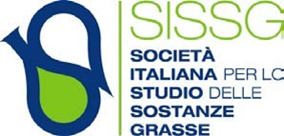 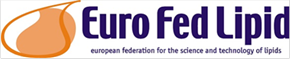 Authors and their institutionAuthors and their institutionCorresponding AuthorCorresponding AuthorTitle of proposed presentationTitle of proposed presentationSummary of the presentation (max  500 words)Summary of the presentation (max  500 words)Type of presentation*        Oral lecture               Poster                 * The Scientific Committee reserve itself rights to change the type of presentation * The Scientific Committee reserve itself rights to change the type of presentation